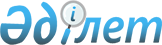 Об установлении публичного сервитута на земельный участокПостановление акимата города Костаная Костанайской области от 1 октября 2021 года № 2076
      В соответствии со статьей 18, пунктом 4 статьи 69 Земельного кодекса Республики Казахстан, статьей 31 Закона Республики Казахстан "О местном государственном управлении и самоуправлении в Республике Казахстан", заключением земельной комиссии от 11 августа 2021 года № 790 акимат города Костаная ПОСТАНОВЛЯЕТ:
      1. Установить Жандарбекову Байгуру Магзумовичу публичный сервитут в целях прокладки и эксплуатации коммунальных, инженерных, электрических и других линий и сетей на земельный участок по объекту "Под прокладку газопровода (прокладка газопровода предусматривает бестраншейный способ (прокол)", расположенного по адресу: город Костанай, проспект Абая, вдоль домов 68, 68 Б, общей площадью 0,0430 гектар.
      2. Контроль за исполнением настоящего постановления возложить на курирующего заместителя акима города Костаная.
      3. Настоящее постановление вводится в действие со дня его подписания.
					© 2012. РГП на ПХВ «Институт законодательства и правовой информации Республики Казахстан» Министерства юстиции Республики Казахстан
				
      Аким 

К. Ахметов
